Всероссийского конкурса детско-юношеского творчества по пожарной безопасности «Неопалимая Купина»Участники конкурса подразделяются на 3 возрастные группы:
 до 7 лет; 
8 – 13 лет; 
14 – 18 лет.Номинации конкурса:художественно-изобразительное творчество (рисунок, плакат, стенгазета, эмблема ДЮП, МЧС, ВДПО, книжная графика, иллюстрации, информационного и познавательного содержания);
декоративно-прикладное творчество (работы традиционных народных ремесел и декоративно-прикладного искусства: сюжетная композиция, аппликация, оригами, коллаж, вышивка, вязание, батик, лоскутное шитье, бисероплетение, выжигание, художественная резьба, керамика,лепка, текстильный дизайн, игрушка, витраж, папье-маше, декупаж, тестопластика, пластилинография и т.п.) ;технические виды творчества ( моделирование, конструирование, макеты, технические приборы, настольные игры, головоломки, кроссворды и т.п.)
Тематика конкурсных работ :
- предупреждение пожаров от шалости детей с огнем;
-действия в условиях пожаров и чрезвычайных ситуаций, оказание помощи пострадавшим; 
-работа, учеба, быт профессиональных пожарных и спасателей, работников ВДПО, дружин юных пожарных, занятия пожарно-спасательным спортом;
-пожары в быту, на производстве, на сельскохозяйственных объектах и объектах транспортной инфраструктуры, лесные пожары и т.д.; 
-история ВДПО;
-современная противопожарная и спасательная техника и перспективы ее развития;
-нарушение правил пожарной безопасности, являющиеся причинами возникновения пожаров;
-деятельность пожарно-спасательных служб, а также другие направления борьбы с пожарами, спасания людей (детей) и материальных ценностей.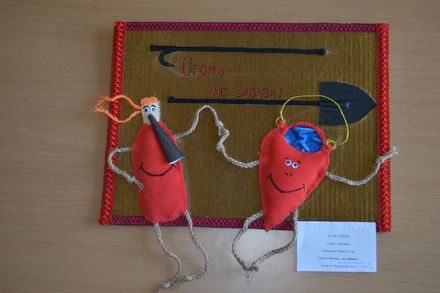 Требования к работе 
-настенные работы должны быть выполнены на твердой основе в рамках из любого оформительского материала А2,А3,А4.
-настольные работы устанавливаются и закрепляются на жесткой подставке ( основе) форматом не более 300*400 мм.
- в правом нижнем углу работы должна располагаться табличка, на которой указываются: Ф.И.О. и возраст участника, название работы, наименование школы МБОУ СОШ № 12, Краснодарский край, Красноармейский район, станица Новомышастовская.
Ф.И.О. руководителя.Работы, представленные на Конкурс, авторами не возвращаются.
Они могут участвовать на выставках, экспозициях, передаваться в благотворительные фонды.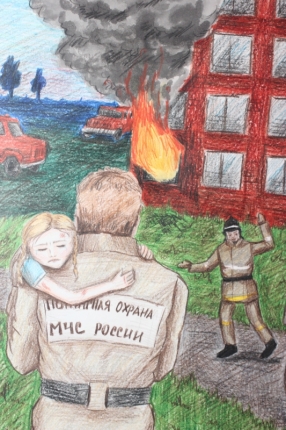 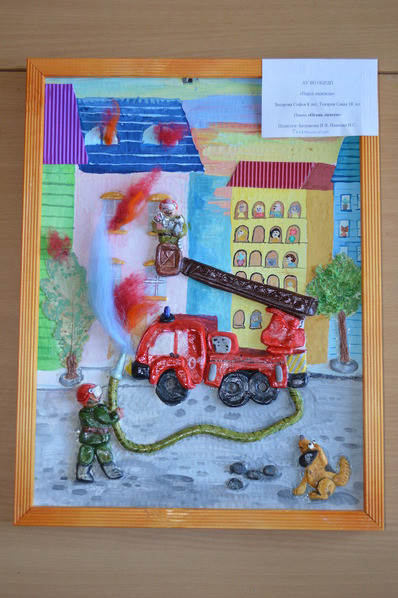 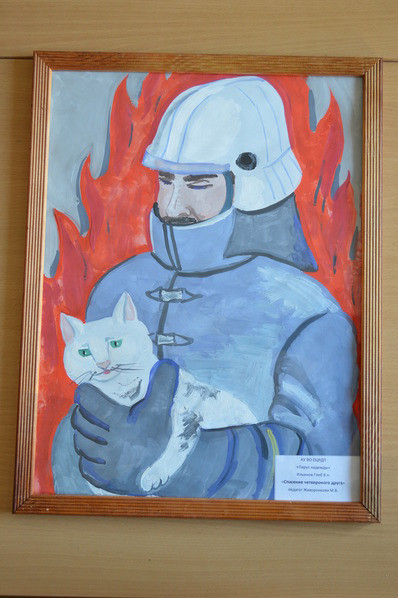 ПОПОВА АНИТА АЛЕКСАНДРОВНА, 11 ЛЕТ
     «ПОЖАР В ЖИЛОМ ДОМЕ» 
 МБОУ СОШ № 12
    станица Новомышастовская, 
Красноармейский район, Краснодарский край
  Руководитель Наконечная Людмила Васильевна